企業綜合績效繳件欄位填寫說明壹、說明：5月14日開始線上報名及繳件，報名至8月1日截止，完成線上報名程序後可進行繳件，繳件將於8月15日晚上24:00截止(包括線上填寫及上傳資料)。以下欄位皆在TCSA線上報名系統進行填寫及繳件動作，超過前項相關期程，系統恕不受理。貳、以下欄位適用於「企業綜合績效」獎項參、填寫欄位：中文標題Subject in Chinese：限制20字元(含空白)英文標題Subject in English：限制100字元(含空白)中文摘要Abstract in Chinese：限制300字元(含空白)英文摘要Abstract in English： 限制750字元(含空白)績效內容： 5,000字元闡述評選構面內容，5,000字元含標點符號及空格等中英文字元，不可貼圖。(內容備註請見下頁)圖表可以簡報型式呈現作為補充，以10頁為限，檔案大小限制為10MB之PDF檔案。※所有參獎資料均授權主辦單位作為非商業性用途使用，感謝 貴單位的配合。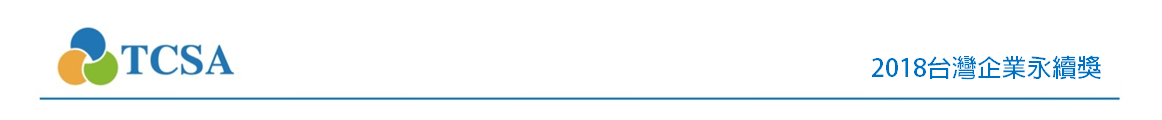 